ŞABLONAREA MATERIALELOR       Avantaje                   dezavantaje                    avantaje                     dezavantaje                            Șpănuirea – este operația prin care materialul se aşează în straturi suprapuse cu lungimi şi lăţimi egale.	Această operaţie se poate face pe dublu sau pe desfăcut, cu fața într-un singur sens sau față în față, în funcție de cum s-a efectuat operaţia de şablonare. Numărul foilor din şpan este stabilit în funcţie de grosimea ţesăturii dar înălţimea şpanului nu poate depăşi 15-20cm.Șpănuirea se poate face manual sau mecanizat.În procesul de formare a şpanului trebuie asigurate următoarele condiţii tehnice:aşezarea materialului în şpan se va face în funcţie de materialul ce trebuie şpănuitîn cadrul aceluiaşi şpan se vor folosi materiale de aceeaşi lăţimi        tăierea capetelor de şpan se va face cu precizie pentru ca marginea  să fie dreaptăstraturile de material se depun în şpan fără să fie tensionate sau cutateuna din marginile şpanului se va forma în plan linie - verticală asigurând astfel uniformitatea şpanului pe această laturămaterialele flauşate se şpănuiesc păstrând acelaşi sens al flauşuluimaterialele cu desene sau carouri se depun în şpan corespunzător desenelor de pe şablonul de ţesătură sau tricotla materialele lucioase care alunecă în timpul transportului, şpanul se fixează prin coasere în diferite puncte sau cu cleme metalice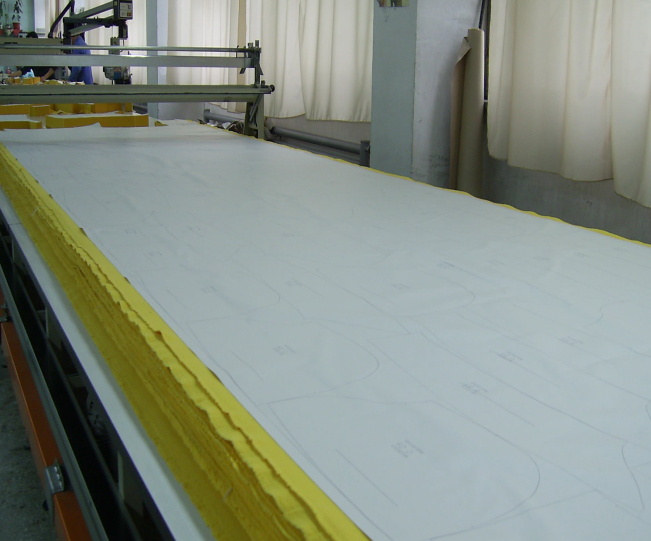 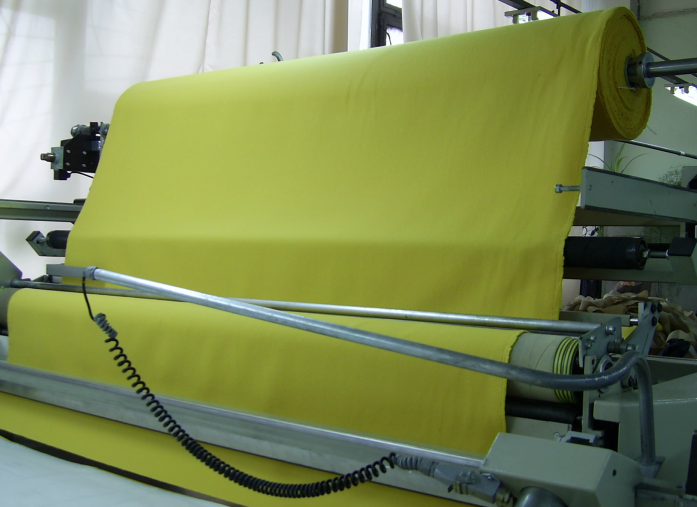 Şpănuirea manualăeste operaţia de aşezare manuală a straturilor de material în straturi suprapuse, după lungimi şi lăţimi egale cu cele ale foii de şablon. Fazele de realizare a şpanului sunt: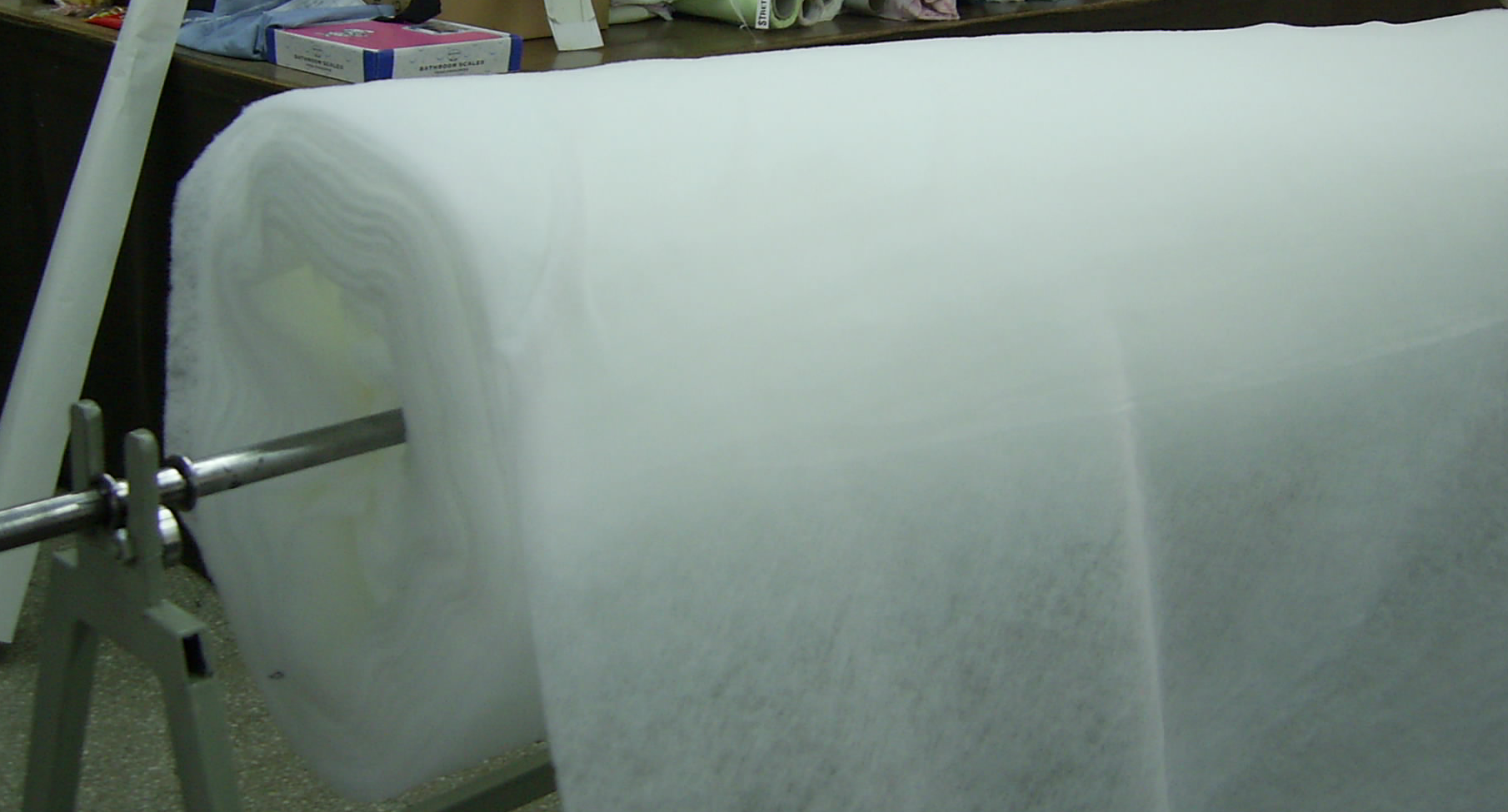 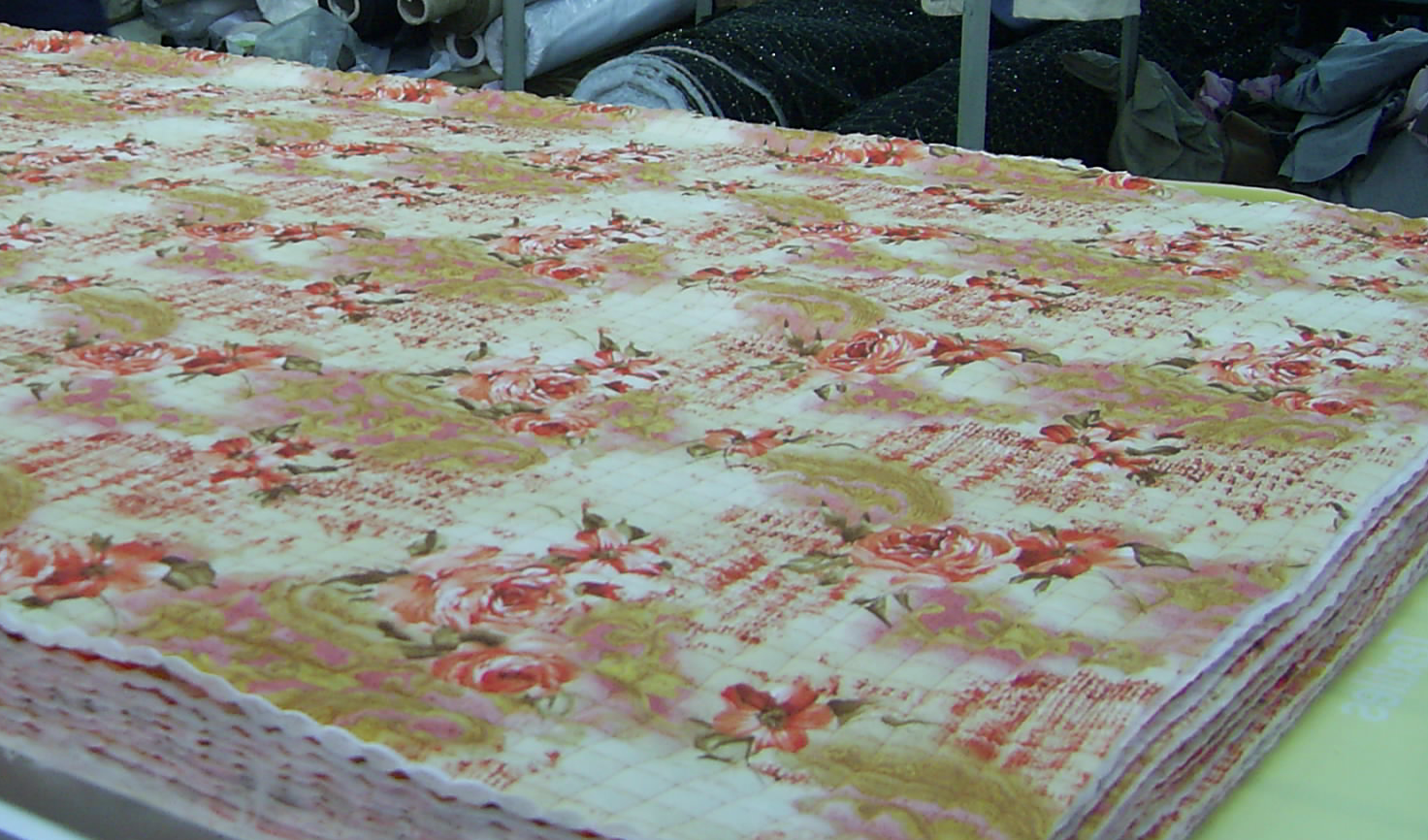 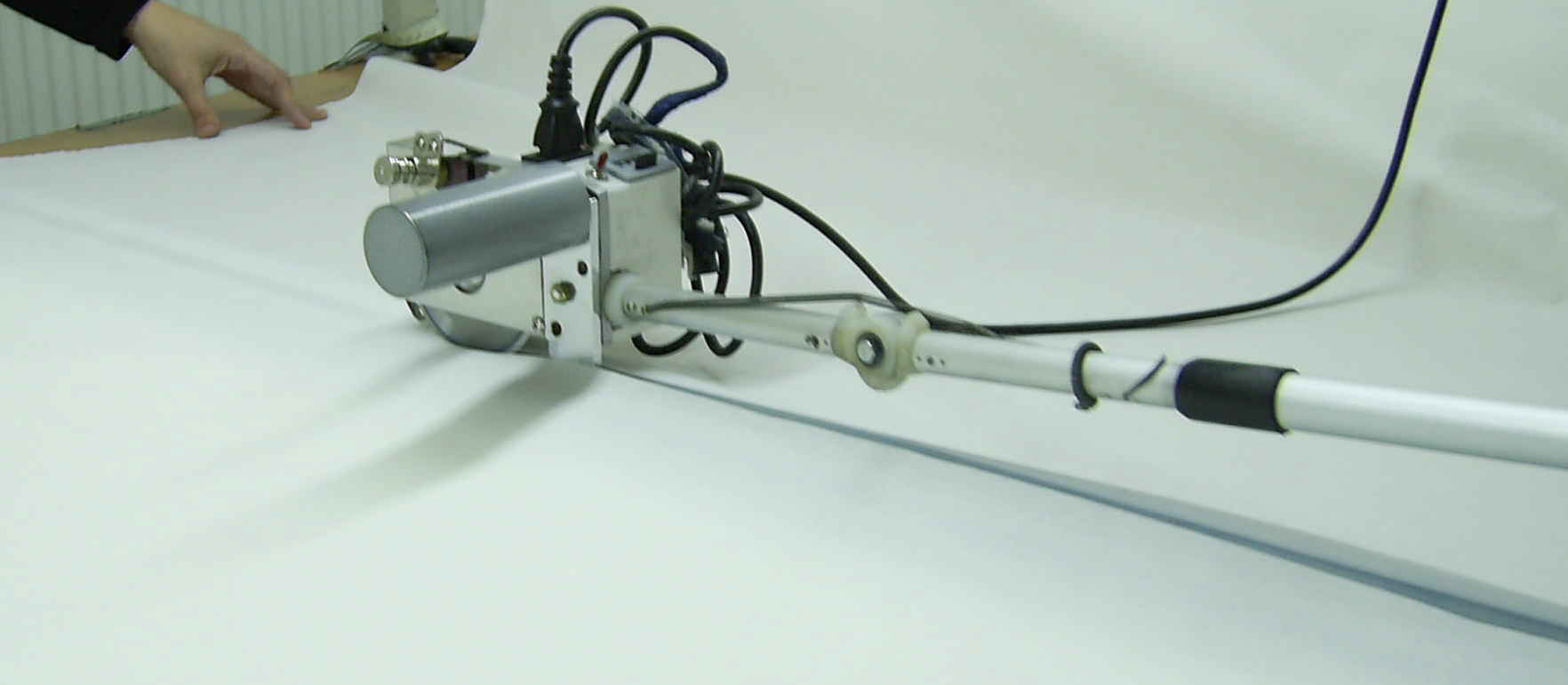 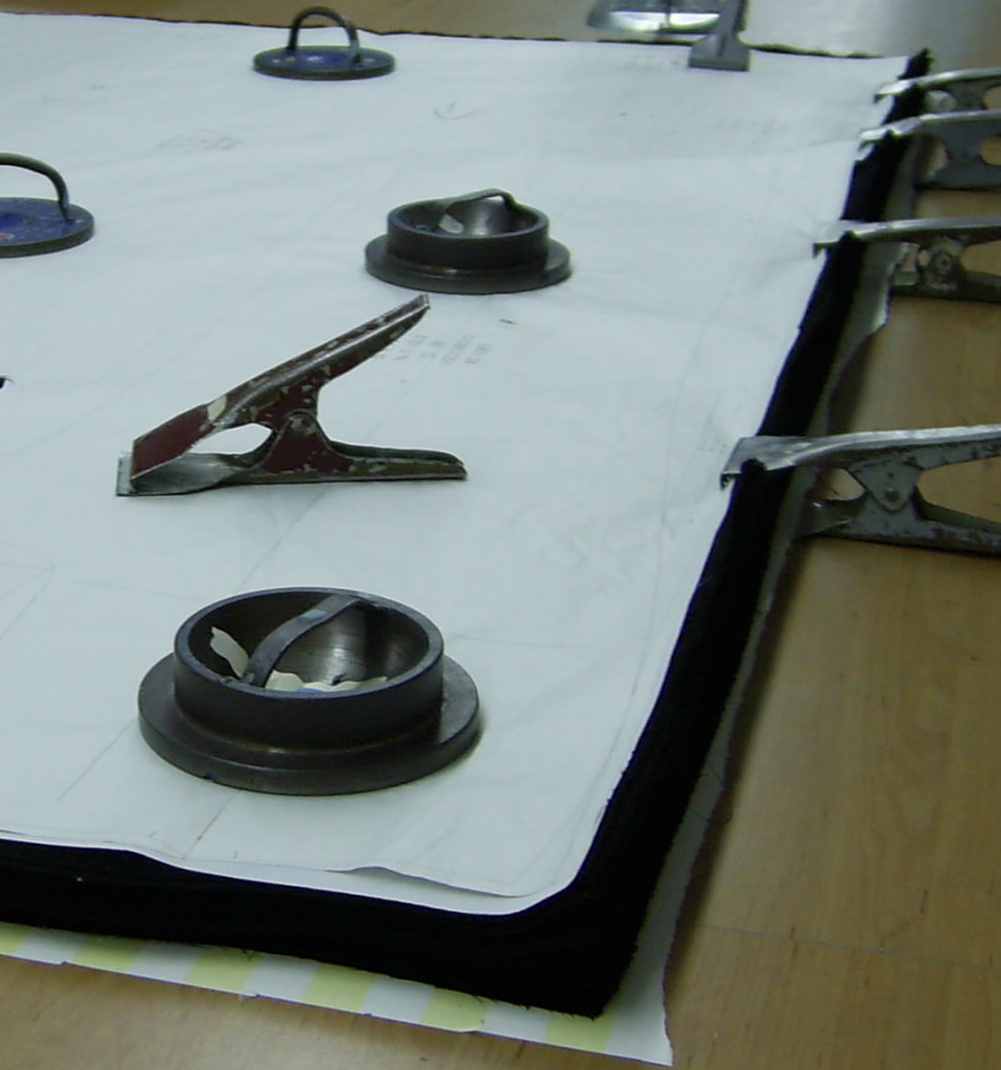 